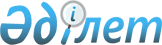 О внесении изменений в совместное постановление акимата города Актобе Актюбинской области от 1 сентября 2021 года № 4595 и решение маслихата города Актобе Актюбинской области от 31 августа 2021 года № 78 "Об установлении льготного проезда на регулярном городском общественном транспорте (кроме такси) отдельным категориям граждан города Актобе"
					
			Утративший силу
			
			
		
					Постановление акимата города Актобе Актюбинской области от 5 мая 2023 года № 760 и решение маслихата города Актобе Актюбинской области от 5 мая 2023 года № 23. Зарегистрировано Департаментом юстиции Актюбинской области 12 мая 2023 года № 8347. Утратило силу постановлением акимата города Актобе Актюбинской области от 3 апреля 2024 года № 1806 и решением маслихата города Актобе Актюбинской области от 3 апреля 2024 года № 154
      Сноска. Утратило силу постановлением акимата города Актобе Актюбинской области от 03.04.2024 № 1806 и решением маслихата города Актобе Актюбинской области от 03.04.2024 № 154 (вводится в действие со дня их первого официального опубликования).
      Акимат города Актобе ПОСТАНОВЛЯЕТ и маслихат города Актобе РЕШИЛ:
      1. Внести в совместное постановление акимата города Актобе Актюбинской области и решение маслихата города Актобе Актюбинской области "Об установлении льготного проезда на регулярном городском общественном транспорте (кроме такси) отдельным категориям граждан города Актобе" от 1 сентября 2021 года № 4595 и 31 августа 2021 года № 78 (зарегистрированное в Реестре государственной регистрации нормативных правовых актов № 24355) следующие изменения:
      пункт 1 изложить в следующей редакции:
      "1. Установить бесплатный проезд на регулярном городском общественном транспорте всех форм собственности (кроме такси) следующим отдельным категориям граждан города Актобе:
      1) ветеранам Великой Отечественной войны;
      2) ветеранам, приравненным по льготам к ветеранам Великой Отечественной войны;
      3) ветеранам боевых действий на территории других государств;
      4) лицам, удостоенным звания "Қазақстанның Еңбек Ері";
      5) лицам, награжденным орденами и медалями бывшего Союза Советских Социалистических Республик (далее - Союза ССР) за самоотверженный труд и безупречную воинскую службу в тылу в годы Великой Отечественной войны;
      6) лицам, проработавшим (прослужившим) не менее шести месяцев с 22 июня 1941 года по 9 мая 1945 года и не награжденные орденами и медалями бывшего Союза ССР за самоотверженный труд и безупречную воинскую службу в тылу в годы Великой Отечественной войны;
      7) получателям государственного социального пособия по инвалидности:
      лица с инвалидностью первой, второй групп;
      дети с инвалидностью.".
      пункт 2 изложить в следующей редакции:
      "2. Установить льготный проезд в размере 50% от стоимости тарифа на регулярном городском общественном транспорте всех форм собственности (кроме такси) следующим отдельным категориям граждан города Актобе:
      1) пенсионерам по возрасту;
      2) лицам с инвалидностью третьей группы.".
      2. Настоящее совместное постановление акимата города Актобе и решение маслихата города Актобе вводится в действие по истечении десяти календарных дней после дня его первого официального опубликования.
					© 2012. РГП на ПХВ «Институт законодательства и правовой информации Республики Казахстан» Министерства юстиции Республики Казахстан
				
      Аким города Актобе 

М. Журебеков

      Председатель маслихата города Актобе 

А. Даржанова
